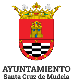 MODELO INSTANCIA  PLAN EMPLEO JCCM-21A/A Sra Alcaldesa del Ayuntamiento de Santa Cruz de MudelaDATOS DEL INTERESADODATOS DEL INTERESADODATOS DEL INTERESADODATOS DEL INTERESADONombre y ApellidosNombre y ApellidosNombre y ApellidosNIFLa Administración Pública verificará la identidad de los interesados en el procedimiento administrativo, mediante la comprobación de su nombre y apellidos o denominación o razón social, según corresponda, que consten en el Documento Nacional de Identidad o documento identificativo equivalente.Los interesados podrán identificarse electrónicamente ante las Administraciones Públicas a través de los sistemas establecidos conforme al artículo 9.2 de la Ley 39/2015.Para formular solicitudes, presentar declaraciones responsables o comunicaciones, interponer recursos, desistir de acciones y renunciar a derechos en nombre de otra persona, deberá acreditarse la representación, de conformidad con lo indicado en el artículo 5 de la Ley 39/2015, de 1 de octubre, del Procedimiento Administrativo Común.La Administración Pública verificará la identidad de los interesados en el procedimiento administrativo, mediante la comprobación de su nombre y apellidos o denominación o razón social, según corresponda, que consten en el Documento Nacional de Identidad o documento identificativo equivalente.Los interesados podrán identificarse electrónicamente ante las Administraciones Públicas a través de los sistemas establecidos conforme al artículo 9.2 de la Ley 39/2015.Para formular solicitudes, presentar declaraciones responsables o comunicaciones, interponer recursos, desistir de acciones y renunciar a derechos en nombre de otra persona, deberá acreditarse la representación, de conformidad con lo indicado en el artículo 5 de la Ley 39/2015, de 1 de octubre, del Procedimiento Administrativo Común.La Administración Pública verificará la identidad de los interesados en el procedimiento administrativo, mediante la comprobación de su nombre y apellidos o denominación o razón social, según corresponda, que consten en el Documento Nacional de Identidad o documento identificativo equivalente.Los interesados podrán identificarse electrónicamente ante las Administraciones Públicas a través de los sistemas establecidos conforme al artículo 9.2 de la Ley 39/2015.Para formular solicitudes, presentar declaraciones responsables o comunicaciones, interponer recursos, desistir de acciones y renunciar a derechos en nombre de otra persona, deberá acreditarse la representación, de conformidad con lo indicado en el artículo 5 de la Ley 39/2015, de 1 de octubre, del Procedimiento Administrativo Común.La Administración Pública verificará la identidad de los interesados en el procedimiento administrativo, mediante la comprobación de su nombre y apellidos o denominación o razón social, según corresponda, que consten en el Documento Nacional de Identidad o documento identificativo equivalente.Los interesados podrán identificarse electrónicamente ante las Administraciones Públicas a través de los sistemas establecidos conforme al artículo 9.2 de la Ley 39/2015.Para formular solicitudes, presentar declaraciones responsables o comunicaciones, interponer recursos, desistir de acciones y renunciar a derechos en nombre de otra persona, deberá acreditarse la representación, de conformidad con lo indicado en el artículo 5 de la Ley 39/2015, de 1 de octubre, del Procedimiento Administrativo Común.DATOS A EFECTOS DE NOTIFICACIONESDATOS A EFECTOS DE NOTIFICACIONESDATOS A EFECTOS DE NOTIFICACIONESDATOS A EFECTOS DE NOTIFICACIONESMedio de Notificación Medio de Notificación Medio de Notificación Medio de Notificación  Notificación electrónica Notificación postal Notificación electrónica Notificación postal Notificación electrónica Notificación postal Notificación electrónica Notificación postalDirecciónDirecciónDirecciónDirecciónCódigo PostalMunicipioMunicipioProvinciaTeléfonoMóvilFaxCorreo electrónicoPROYECTO  PARA EL QUE SE PRESENTA : DECLARA BAJO MI RESPONSABILIDAD:a) Tener la nacionalidad española sin perjuicio de lo dispuesto en el artículo 57 del Texto Refundido de la Ley del Estatuto Básico del Empleado Público, aprobado por Real Decreto Legislativo 5/2015, de 30 de octubre y en todo caso hablando y entendiendo el español como lengua oficial del Estado.b) Poseer la capacidad funcional para el desempeño de las tareas.. No padecer enfermedad o limitación física o psíquica que sea incompatible para el desempeño de las funciones propias de la plaza convocada, acreditado mediante certificado médico en caso de ser seleccionadoc) Tener cumplidos dieciséis años y no exceder, en su caso, de la edad máxima de jubilación forzosa. Sólo por ley podrá establecerse otra edad máxima, distinta de la edad de jubilación forzosa, para el acceso al empleo público.d) No haber sido separado mediante expediente disciplinario del servicio de cualquiera de las Administraciones Públicas o de los órganos constitucionales o estatutarios de las Comunidades Autónomas, ni hallarse en inhabilitación absoluta o especial para empleos o cargos públicos por resolución judicial, para el acceso al cuerpo o escala de funcionario, o para ejercer funciones similares a las que desempeñaban en el caso del personal laboral, en el que hubiese sido separado o inhabilitado. En el caso de ser nacional de otro Estado, no hallarse inhabilitado o en situación equivalente ni haber sido sometido a sanción disciplinaria o equivalente que impida, en su Estado, en los mismos términos el acceso al empleado público.e) Poseer la titulación de…… ………… o Certificado de ……………….. (solo en caso de que la convocatoria lo requiera).f) Poseer permiso de conducir de Clase B, para conducción de vehículos municipales, utilización de tractores, maquinaria así como sus elementos accesorios, siendo responsable de su buen uso, limpieza y mantenimiento (solo en caso en que se requiera en la convocatoria)DE IGUAL MANERA  DECLARO:	-Que a la fecha de hoy   SI o NO  tengo ningún ingreso  de ningún sitio (táchese lo que no proceda)          -   Los ingresos de  mi unidad familiar  son los siguientes:              1 ___________________             2 ____________________             3 _____________________             4 _____________________SOLICITO:  Que, vista la convocatoria aprobada por el Ayto. dentro del Plan de Empleo de la JCC-LM 2021,   conforme a las bases publicadas en el DOCM nº93 de 17.05.21 y rectificadas en JG el 6/07/2021 , se admita a trámite mi solicitud junto con la documentación que aporto.Marquese lo que proceda He recibido carta de la oficina de empleo Por convocatoria públicaDeber de informar a los interesados sobre protección de datos Deber de informar a los interesados sobre protección de datos He sido informado de que este Ayuntamiento va a tratar y guardar los datos aportados en la instancia y en la documentación que le acompaña para la tramitación y gestión de expedientes administrativos y conozco la política de privacidad del AyuntamientoHe sido informado de que este Ayuntamiento va a tratar y guardar los datos aportados en la instancia y en la documentación que le acompaña para la tramitación y gestión de expedientes administrativos y conozco la política de privacidad del AyuntamientoResponsableAyuntamiento de Santa Cruz de Mudela Finalidad PrincipalTramitación, gestión de expedientes administrativos y actuaciones administrativas derivadas de estos.Legitimación Cumplimiento  en el ejercicio de poderes públicos conferidos al responsable del tratamiento: art. 55 del texto refundido de la Ley del Estatuto Básico del Empleado Público, aprobado por Real Decreto Legislativo 5/2015, de 30 de octubreDestinatarios Los datos se cederán a otras Administraciones como seguridad social, sepe, etc por motivos directamente relacionados con el contrato laboral. No hay previsión de transferencias a terceros países.DerechosTiene derecho a acceder, rectificar y suprimir los datos, así como cualesquiera otros derechos que les correspondan, tal y como se explica en la información adicional